Όνομα: _________________________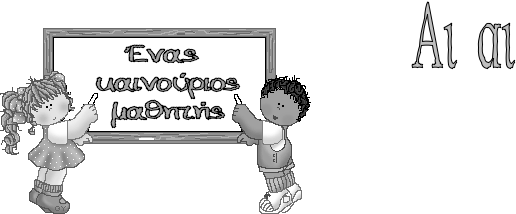 Συμπληρώνω τα Αι, αι και διαβάζω.Συμπληρώνω τις λέξεις είμαι, είσαι, είναι και διαβάζω.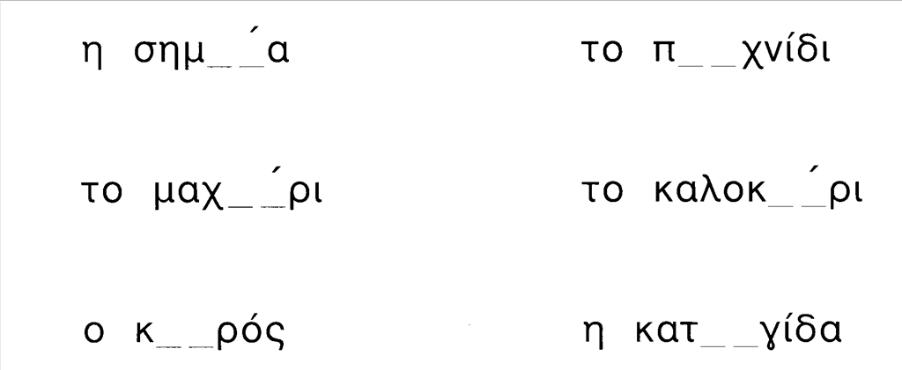 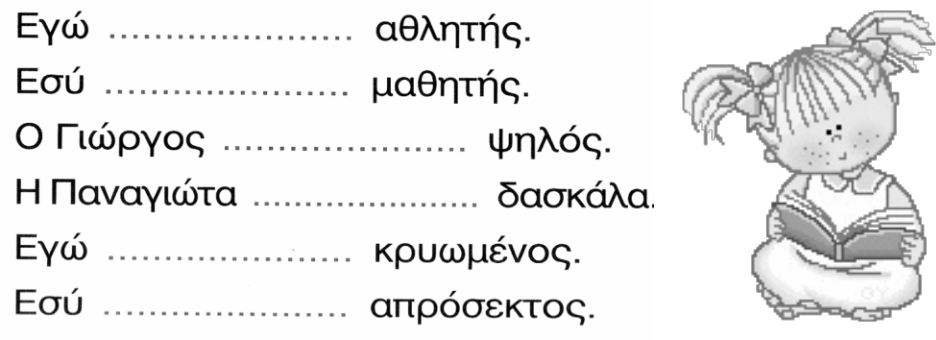 Συμπληρώνω τα αι που λείπουν και διαβάζω.Εγώ χτενίζομ....	Η μαμά κάθετ....Εγώ έρχομ....	Η Άννα στενοχωριέτ....Εγώ βάφομ....	Ο πατέρας ζαλίζετ....Εσύ κοιμάσ....	Ο παππούς χαίρετ....Εσύ πλένεσ....	Αυτός καίγετ....Αυτός φοβάτ....	Αυτή σηκώνετ....Αυτή ντύνετ....	Εσύ μυρίζεσ....Γράφω τα κεφαλαία γράμματα με μικρά. Δεν ξεχνώ τον τόνο.Γράφω τα παρακάτω ρήματα στη στήλη που ταιριάζει.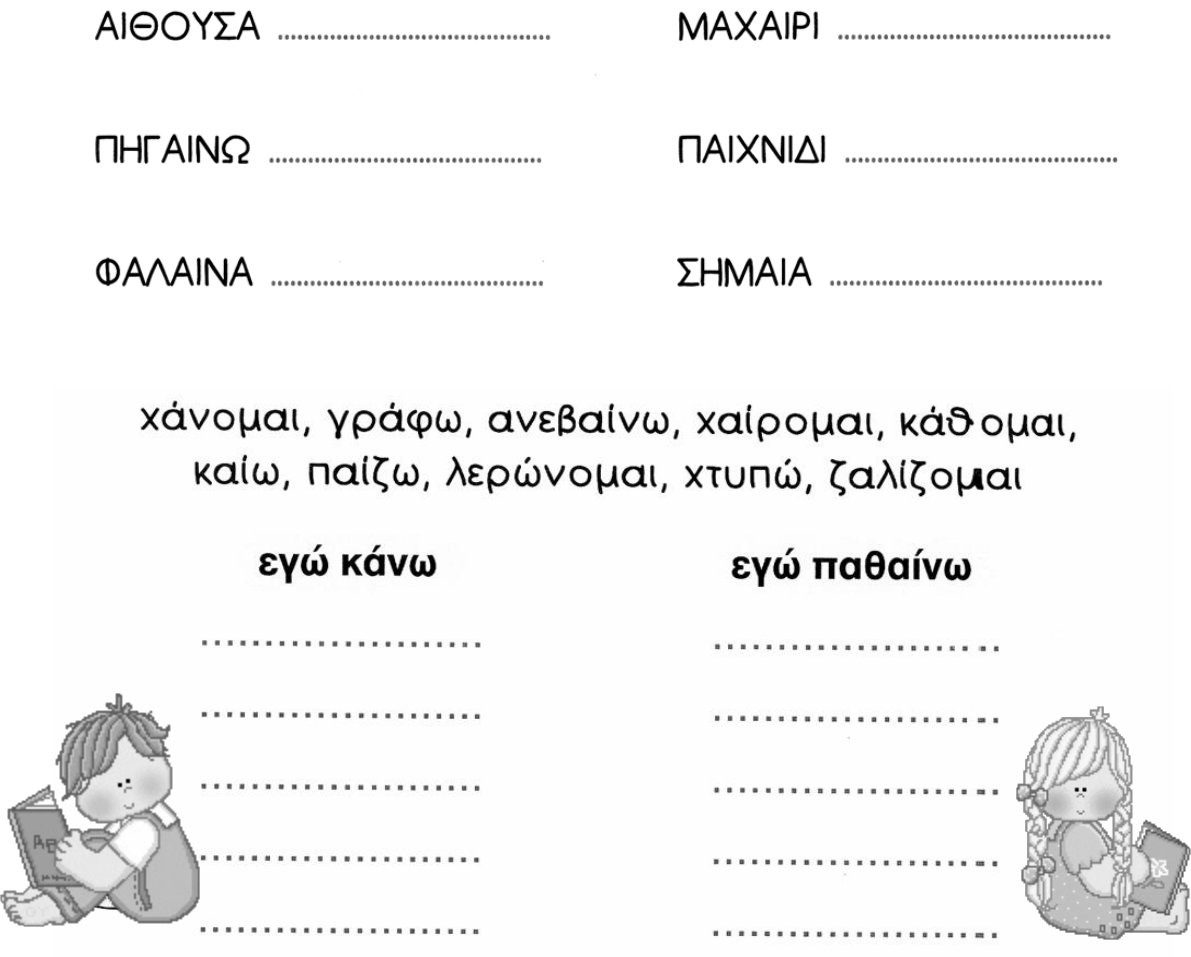 Συμπληρώνω τα αι και ια και διαβάζω.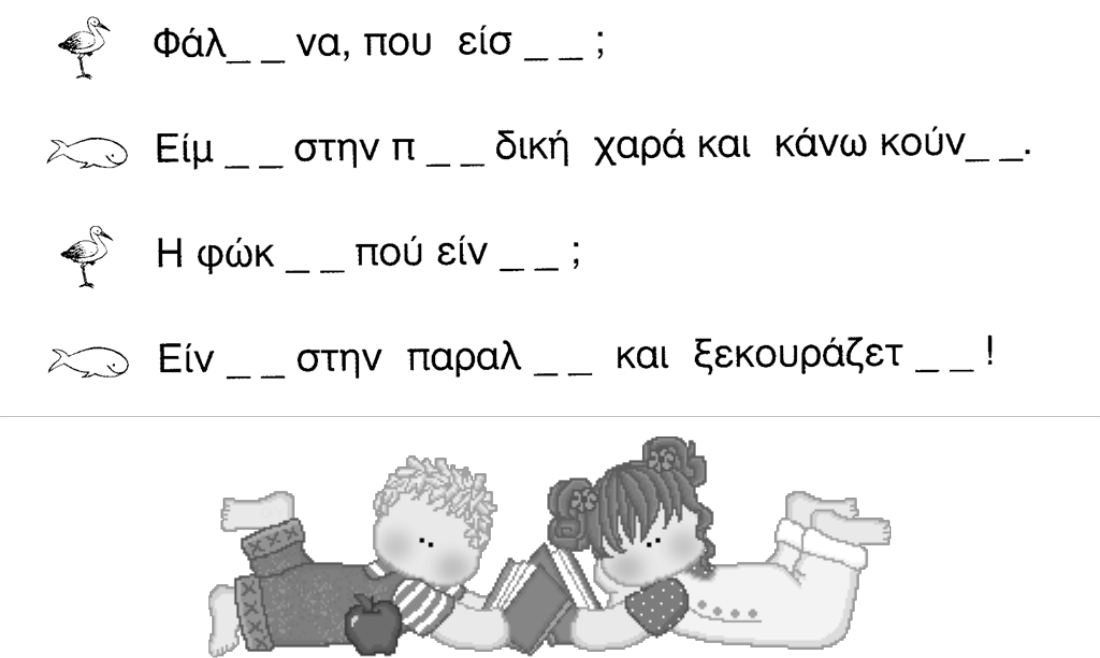 